THÔNG TIN TRỌNG TÀI VIÊNNGUYỄN MẠNH DŨNGNGUYỄN MẠNH DŨNG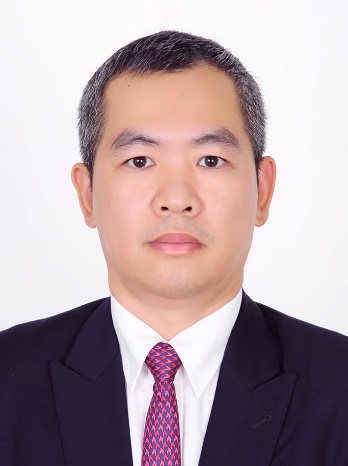 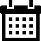 Năm sinh: 1968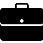 Nghề nghiệp: Luật sư Việt Nam; Phó giám đốc Trung tâm hòa giải Việt Nam (VMC)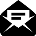 Email: dzung.nguyen@adr.com.vn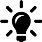 Lĩnh vực hoạt động: Luật trọng tài, Luật hàng hải, Luật bảo hiểm hàng hải và Luật thương mại. Khiếu nại hàng hải và Khiếu nại hàng hóa. Vận tải hàng hóa bằng đường biển và dịch vụ giao nhận kho vận (Logistics). Tranh chấp thương mại và mua bán hàng hóa. Thương mại và hàng hải quốc tế. Bảo hiểm và tái bảo hiểm. Hợp đồng thuê tàu, mua bán tàu và hợp đồng đóng tàu. Các phương thức giải quyết tranh chấp thay thế tranh tụng (ADR) và Hòa giải thương mại. Tranh tụng thương mại quốc tế.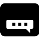 Ngôn ngữ: Tiếng AnhHọc vấnHọc vấn1990Cử nhân Luật, Đại học Luật Hà Nội, Việt Nam2008Thạc sỹ Luật - Giải quyết Tranh chấp Quốc tế và So sánh, Trường Trọng tài quốc tế, Trường Luật Queen Mary, Đại học tổng hợp Luân Đôn (Vương quốc Anh)Kinh nghiệmKinh nghiệm1991 – 1993Giảng viên, Trường cán bộ Trọng tài kinh tế thuộc Trọng tài kinh tế Nhà nước (nay là Học viện Tòa án thuộc Tòa án nhân dân tối cao)1993 - 1994Trợ lý Giám đốc Trung tâm Nghiên cứu Khoa học và Hợp tác quốc tế thuộc Trọng tài Kinh tế Nhà nước (nay là Tòa Kinh tế, Tòa án Nhân dân Tối cao Việt Nam)1995Cố vấn pháp lý trong nước trong dự án vận tải đa phương thức của UNCTAD (Hội nghị Liên Hiệp Quốc về Thương mại và Phát triển) tại Việt Nam2000Chuyên viên của Cục Hàng hải Việt Nam thuộc Bộ Giao thông Vận tải của Việt Nam tại Hà Nội2010Thành viên Tổ giao thông vận tải – Đề án Cải cách thủ tục hành chính (Đề án 30) của Thủ tướng Chính phủ2006 - 2011Đồng sáng lập viên, Phó chủ tịch – Trọng tài viên của Trung tâm Trọng tài Quốc tế Thái Bình Dương (PIAC)2009 - nayGiảng viên thỉnh giảng về Kỹ năng Trọng tài và Hòa giải tại Học viện Tư Pháp, Bộ Tư Pháp Việt Nam2009 - 2011Giảng viên thỉnh giảng cho Khóa học về Trọng tài Thương mại Quốc tế khóa 33 & 34 – Khoa Luật Quốc tế, Học viện Ngoại giao thuộc Bộ Ngoại giao Việt Nam2008 - 2017Thành viên Ban soạn thảo Luật trọng tài thương mại 2010; Đề án thành lập thí điểm Trung tâm đào tạo luật sư hội nhập kinh tế quốc tế (Đề án 123); Nghị định số 22/2017/NĐ-CP2015 - 2018Cố vấn Việt Nam cho các dịch vụ tư vấn trong giải quyết tranh chấp thay thế (ADR) cho Công ty Tài chính Quốc tế (IFC), thành viên của Tập đoàn Ngân hàng Thế Giới (WB Group)2016 - 2017Cố vấn chuyên môn ngắn hạn cho Dự án Quản trị nhà nước nhằm tăng trưởng toàn diện (GIG)2018Chuyên gia tư vấn kỹ thuật ngắn hạn cho Dự án Quản trị nhà nước nhằm tăng trưởng toàn diện (GIG)Chức vụChức vụ2009 - nayThành viên của Viện trọng tài Luân đôn (CIArb), Vương quốc Anh2012 - nayThành viên Hội đồng nghiên cứu Khoa học pháp lý của Trung tâm trọng tài quốc tế Việt Nam (VIAC).2014 - nayThành viên của Uỷ ban Trọng tài thuộc Hiệp hội Luật sư quốc tế (IBA)2014 - nayThành viên của Nhóm công tác số 1 về hài hòa luật trọng tài khu vực châu Á Thái Bình Dương thuộc Nhóm trọng tài châu Á Thái Bình Dương của IBA (APAG).2014 - nayThành viên của Đoàn luật sư Hà Nội, Việt Nam2017 - 2018Thành viên của Tòa trọng tài quốc tế thuộc Phòng thương mại quốc tế (ICC) và Ủy ban về Trọng tài và ADR của Phòng thương mại quốc tế ICC nhiệm kỳ đầu tiên 2017-2018.2017 - 2018Thành viên của Hội đồng Trọng tài thương mại quốc tế (ICCA)2017 - nayChuyên gia cao cấp về Hòa giải quốc tế của Trung tâm Hòa giải liên kết giữa Trung quốc (Mainland) và Hồng Kông.2017 - nayTrọng tài viên trong Danh sách Trọng tài viên của Trung tâm Trọng tài quốc tế Việt Nam (VIAC)2018 - nayPhó giám đốc và Hòa giải viên của Trung tâm hòa giải Việt Nam (VMC)2018 - nayTrọng tài viên quốc tế của Ủy ban trọng tài thương mại Hàn quốc (KCAB)2018 - nayThành viên của Uỷ ban Hòa giải thuộc Hiệp hội Luật sư quốc tế (IBA)2018 - 2021Thành viên của Tòa trọng tài quốc tế thuộc Phòng thương mại quốc tế (ICC) và Ủy ban về Trọng tài và ADR của Phòng thương mại quốc tế ICC nhiệm kỳ thứ 2: 2018-2021Bằng cấp/chứng chỉBằng cấp/chứng chỉ1990Cử nhân Luật, Đại học Luật Hà Nội, Việt Nam1996Được cấp Giấy chứng nhận tham gia vào khóa học về hàng hải của Galbraith, Vương quốc Anh1997Được cấp Giấy chứng nhận tham gia vào khóa đào tạo kỹ năng hành nghề luật sư đầu tiên của Bộ Tư pháp Việt Nam2002Được Bộ Tư pháp Việt Nam cấp chứng chỉ hành nghề luật sư2008Thạc sỹ Luật - Giải quyết Tranh chấp Quốc tế và So sánh, Trường Trọng tài quốc tế, Trường Luật Queen Mary, Đại học tổng hợp Luân Đôn (Vương quốc Anh)2009Nhận giấy chứng nhận hoàn thành kỳ kiểm tra kỹ năng soạn thảo phán quyết trọng tài của Viện trọng tài Luân Đôn do Trường trọng tài quốc tế, Trường Luật Queen Mary (QMUL), Đại học tổng hợp Luân Đôn (Vương quốc Anh) liên kết với Viện trọng tài Luân Đôn tổ chức, với thành tích 79%.